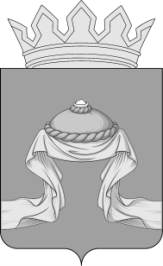 Администрация Назаровского районаКрасноярского краяПОСТАНОВЛЕНИЕ«10» 03 2020                                    г. Назарово                                          № 63-пО проведении в 2020 году районных соревнований по волейболу среди мужских и женских команд в зачет XIX летних спортивных игр «Олимпийская нива района»В целях развития массовой физической культуры на территории Назаровского района, пропаганды и развития массового спорта, на основании Федерального закона от 06.10.2003 № 131-ФЗ «Об общих принципах организации местного самоуправления в Российской Федерации», Федерального закона от 04.12.2007 № 329-ФЗ «О физической культуре и спорте в Российской Федерации», руководствуясь Уставом муниципального образования Назаровский район Красноярского края, ПОСТАНОВЛЯЮ:Провести в 2020 году на территории Назаровского района                  районные соревнования по волейболу среди мужских и женских команд в зачет XIX летних спортивных игр «Олимпийская нива района» 21-28 марта 2020 года в п. Степной Назаровского района. Начало мероприятия в         10:00 часов.Утвердить Положение о проведении в 2020 году на территории Назаровского района районных соревнований по волейболу среди мужских и женских команд в зачет XIX летних спортивных игр «Олимпийская нива района» согласно приложению 1.Утвердить смету расходов на проведение в 2020 году на территории Назаровского района районных соревнований по волейболу среди мужских и женских команд в зачет XIX летних спортивных игр «Олимпийская нива района» согласно приложению 2.Организацию подготовки и проведение районных соревнований по волейболу среди мужских и женских команд в зачет XIX летних спортивных игр «Олимпийская нива района» возложить на главного специалиста по физической культуре и спорту отдела культуры, спорта и молодежной политики администрации Назаровского района (Бакланова).Финансовому управлению администрации Назаровского района (Мельничук) осуществить финансирование расходов, связанных с питанием и денежными призами участников мероприятия, в пределах бюджетных ассигнований согласно муниципальной программе «Развитие физической культуры и спорта Назаровского района».Отделу учета, контроля и отчетности администрации Назаровского района (Божкевич) оплатить расходы на питание и призы участников соревнований и списать товарно-материальные ценности (грамоты и кубки), связанные с проведением соревнований, согласно муниципальной программе «Развитие физической культуры и спорта Назаровского района» в рамках отдельного мероприятия «Проведение районных спортивно-массовых мероприятий, обеспечение участия спортсменов-членов сборных команд района по видам спорта в зональных, краевых соревнованиях» согласно утвержденной смете расходов.Заместителю главы района по социальным вопросам (Дедюхина) обеспечить организацию контроля за качеством питания участников соревнований и оказание медицинской помощи в соответствии с действующим законодательством Российской Федерации. Отделу организационной работы и документационного обеспечения администрации Назаровского района (Любавина) разместить постановление на официальном сайте муниципального образования Назаровский район Красноярского края в информационно-телекоммуникационной сети «Интернет».Контроль за выполнением постановления возложить на заместителя главы района по социальным вопросам (Дедюхина).Постановление вступает в силу со дня подписания.Глава района					          			   Г.В. АмпилоговаПриложение 1к постановлению администрации Назаровского районаот «10» 03 2020 № 63-пП О Л О Ж Е Н И Ео проведении в 2020 году на территории Назаровского района районных соревнований по волейболу среди мужских и женских команд населения в зачет XIX летних спортивных игр «Олимпийская нива района»1. ЦЕЛИ И ЗАДАЧИСоревнования проводятся с целью популяризации волейбола среди взрослого населения. Результаты идут в зачет XXVIII летних спортивных игр «Олимпийская Нива района» 2. СРОКИ И МЕСТО ПРОВЕДЕНИЯСоревнования проводятся в п. Степной МБУ ФК «Степновский спорткомплекс» 21 марта 2020 года - женские команды, 28 марта 2020 года - мужские команды.Приезд команд к 9-30 час. Начало соревнований в 10-00 час.3.РУКОВОДСТВО СОРЕВНОВАНИЯМИРуководство соревнованиями возлагается на главного специалиста по физической культуре и спорту отдела культуры, спорта и молодежной политики администрации Назаровского района.Непосредственная ответственность за проведение соревнований возлагается на главную судейскую коллегию.Главный судья соревнований: Бабак А.В.Главный секретарь соревнований: Краснов В.В.4.УЧАСТНИКИ СОРЕВНОВАНИЙ И ДОПУСКВ соревнованиях принимают участие сборные команды мужчин и женщин не моложе 17 лет, прошедшие медосмотр и имеющие допуск врача.      Состав команды: 8 человек, представитель, судья.Команда должна иметь единую спортивную форму с номерами.Соревнования проводятся согласно правилам соревнований по волейболу.Допуск участника к соревнованиям производится с отметкой о регистрации по месту жительства на территории данного сельсовета, участник, не предоставивший паспорт, снимается с соревнований, а результат команды аннулируется.5. ЗАЯВКИЗаявки, заверенные врачом, представителем команды подаются в день приезда на соревнования в судейскую коллегию. Заявки подаются строго в напечатанном виде.Предварительные заявки подаются по тел. 5-74-05 до 17 часов 00 минут 19 марта, 26 марта 2020 годаКоманды, не подавшие предварительные заявки, до соревнований не допускаются.6.НАГРАЖДЕНИЕ И ФИНАНСИРОВАНИЕКоманды, занявшие 1 места, грамотами, призами в денежном выражении.Команды, занявшие 2-3 места, награждаются грамотами, призами в денежном выражении.Грамотой и призами в денежном выражении награждаются лучшие игроки на линиях (нападение, защитник, пасующий, лучший игрок турнира).Награждение, питание и другие расходы, связанные с проведением районных соревнований, осуществляются за счет средств районного бюджета согласно муниципальной программе «Развитие физической культуры и спорта Назаровского района» в рамках отдельного мероприятия «Проведение районных спортивно-массовых мероприятий, обеспечение участия спортсменов-членов сборных команд района по видам спорта в зональных, краевых соревнованиях».Расходы, связанные с проездом участников соревнований, осуществляются за счет командирующей организации.7. ПРОТЕСТЫПротест на нарушение правил игры или настоящего положения может быть подан представителем команды в письменном виде на имя главного судьи соревнований с указанием пунктов правил или настоящего положения, которые протестующий считает нарушенными, даты и точного времени подачи протеста.Протест, связанный с результатом игры, подается не позднее, чем через 20 минут после опубликования предварительного результата. Протест по допуску участника рассматривается до начала игры. В случае невозможности принятия решений до начала соревнований участник допускается к соревнованиям под протестом, а решение по протесту принимается до утверждения результатов. Решение по протесту излагается в виде резолюции на протесте. Если решение по данному протесту не удовлетворяет протестующего, он вправе подать апелляцию в адрес организаторов соревнований. Апелляция рассматривается в течение часа. Если требуется более длительное рассмотрение по фактам, изложенным в протесте и апелляции, то решение должно быть вынесено обязательно до утверждения результатов.